CHAPTER 9INTELLIGENCE AND INVESTIGATIVE RECORD INFORMATION ACT§801.  Short titleThis chapter may be known and cited as "the Intelligence and Investigative Record Information Act."  [PL 2013, c. 267, Pt. A, §3 (NEW).]SECTION HISTORYPL 2013, c. 267, Pt. A, §3 (NEW). §802.  ApplicationThis chapter applies to a record that is or contains intelligence and investigative record information and that is collected by or prepared at the direction of or kept in the custody of any Maine criminal justice agency.  [PL 2013, c. 267, Pt. A, §3 (NEW).]SECTION HISTORYPL 2013, c. 267, Pt. A, §3 (NEW). §803.  DefinitionsAs used in this chapter, unless the context otherwise indicates, the following terms have the following meanings.  [PL 2013, c. 267, Pt. A, §3 (NEW).]1.  Administration of civil justice.  "Administration of civil justice" means activities relating to the anticipation, prevention, detection, monitoring or investigation of known, suspected or possible civil violations and prospective and pending civil actions.  It includes the collection, storage and dissemination of intelligence and investigative record information relating to the administration of civil justice.  "Administration of civil justice" does not include known, suspected or possible traffic infractions.[PL 2013, c. 267, Pt. A, §3 (NEW).]2.  Administration of criminal justice.  "Administration of criminal justice" means activities relating to the anticipation, prevention, detection, monitoring or investigation of known, suspected or possible crimes.  It includes the collection, storage and dissemination of intelligence and investigative record information relating to the administration of criminal justice.[PL 2013, c. 267, Pt. A, §3 (NEW).]3.  Administration of juvenile justice.  "Administration of juvenile justice" has the same meaning as in Title 15, section 3003, subsection 1‑A.[PL 2021, c. 365, §26 (AMD); PL 2021, c. 365, §37 (AFF).]4.  Criminal justice agency.  "Criminal justice agency" means a federal, state or State of Maine government agency or any subunit of a government agency at any governmental level that performs the administration of criminal justice pursuant to a statute or executive order. "Criminal justice agency" includes the Department of the Attorney General, district attorneys' offices and the equivalent departments or offices in any federal or state jurisdiction.  "Criminal justice agency" also includes any equivalent agency at any level of Canadian government and the government of any federally recognized Indian tribe.[PL 2013, c. 267, Pt. A, §3 (NEW).]5.  Dissemination.  "Dissemination" means the transmission of information by any means, including but not limited to orally, in writing or electronically, by or to anyone outside the criminal justice agency that maintains the information.[PL 2013, c. 267, Pt. A, §3 (NEW).]6.  Executive order.  "Executive order" means an order of the President of the United States or the chief executive of a state that has the force of law and that is published in a manner permitting regular public access.[PL 2013, c. 267, Pt. A, §3 (NEW).]7.  Intelligence and investigative record information.  "Intelligence and investigative record information" means information of record collected by or prepared by or at the direction of a criminal justice agency or kept in the custody of a criminal justice agency while performing the administration of criminal justice or, exclusively for the Department of the Attorney General and district attorneys' offices, the administration of civil justice.  "Intelligence and investigative record information" includes information of record concerning investigative techniques and procedures and security plans and procedures prepared or collected by a criminal justice agency or other agency.  "Intelligence and investigative record information" does not include criminal history record information as defined in section 703, subsection 3 and does not include information of record collected or kept while performing the administration of juvenile justice.[PL 2013, c. 267, Pt. A, §3 (NEW).]8.  State.  "State" means any state of the United States, the District of Columbia, the Commonwealth of Puerto Rico, the Commonwealth of the Northern Mariana Islands, the United States Virgin Islands, Guam and American Samoa.  "State" also includes the federal government of Canada and any provincial government of Canada and the government of any federally recognized Indian tribe.[PL 2013, c. 267, Pt. A, §3 (NEW).]9.  Statute.  "Statute" means an Act of Congress or an act of a state legislature or a provision of the Constitution of the United States or the constitution of a state.[PL 2013, c. 267, Pt. A, §3 (NEW).]SECTION HISTORYPL 2013, c. 267, Pt. A, §3 (NEW). PL 2021, c. 365, §26 (AMD). PL 2021, c. 365, §37 (AFF). §804.  Limitation on dissemination of intelligence and investigative record informationExcept as provided in sections 805‑A and 806, a record that is or contains intelligence and investigative record information is confidential and may not be disseminated by a Maine criminal justice agency to any person or public or private entity if there is a reasonable possibility that public release or inspection of the record would:  [PL 2023, c. 235, §1 (AMD).]1.  Interfere with criminal law enforcement proceedings.  Interfere with law enforcement proceedings relating to crimes;[PL 2013, c. 267, Pt. A, §3 (NEW).]2.  Result in dissemination of prejudicial information.  Result in public dissemination of prejudicial information concerning an accused person or concerning the prosecution's evidence that will interfere with the ability of a court to impanel an impartial jury;[PL 2013, c. 267, Pt. A, §3 (NEW).]3.  Constitute an invasion of privacy.  Constitute an unwarranted invasion of personal privacy;[PL 2013, c. 267, Pt. A, §3 (NEW).]4.  Disclose confidential source.  Disclose the identity of a confidential source;[PL 2013, c. 267, Pt. A, §3 (NEW).]5.  Disclose confidential information.  Disclose confidential information furnished only by a confidential source;[PL 2013, c. 267, Pt. A, §3 (NEW).]6.  Disclose trade secrets or other confidential commercial or financial information.  Disclose trade secrets or other confidential commercial or financial information designated as such by the owner or source of the information, by the Department of the Attorney General or by a district attorney's office;[PL 2013, c. 267, Pt. A, §3 (NEW).]7.  Disclose investigative techniques or security plans.  Disclose investigative techniques and procedures or security plans and procedures not known by the general public;[PL 2013, c. 267, Pt. A, §3 (NEW).]8.  Endanger law enforcement or others.  Endanger the life or physical safety of any individual, including law enforcement personnel;[PL 2013, c. 267, Pt. A, §3 (NEW).]9.  Disclose statutorily designated confidential information.  Disclose information designated confidential by statute;[PL 2013, c. 267, Pt. A, §3 (NEW).]10.  Interfere with civil proceedings.  Interfere with proceedings relating to civil violations, civil enforcement proceedings and other civil proceedings conducted by the Department of the Attorney General or by a district attorney's office;[PL 2013, c. 267, Pt. A, §3 (NEW).]11.  Disclose arbitration or mediation information.  Disclose conduct of or statements made or documents submitted by any person in the course of any mediation or arbitration conducted under the auspices of the Department of the Attorney General; or[PL 2013, c. 267, Pt. A, §3 (NEW).]12.  Identify source of consumer or antitrust complaints.  Identify the source of a complaint made to the Department of the Attorney General regarding a violation of consumer or antitrust laws.[PL 2013, c. 267, Pt. A, §3 (NEW).]SECTION HISTORYPL 2013, c. 267, Pt. A, §3 (NEW). PL 2013, c. 507, §4 (AMD). PL 2023, c. 235, §1 (AMD). §805.  Exceptions(REPEALED)SECTION HISTORYPL 2013, c. 267, Pt. A, §3 (NEW). PL 2013, c. 507, §5 (AMD). PL 2023, c. 235, §2 (RP). §805-A.  Exceptions1.  Dissemination of certain information.  This chapter does not preclude dissemination of intelligence and investigative record information that is confidential under section 804 by a Maine criminal justice agency to:A.  Another criminal justice agency;  [PL 2023, c. 235, §3 (NEW).]B.  A person or public or private entity as part of the criminal justice agency's administration of criminal justice or the administration of civil justice by the Department of the Attorney General or a district attorney's office;  [PL 2023, c. 235, §3 (NEW).]C.  A person accused of a crime or that person's agent or attorney for trial and sentencing purposes if authorized by:(1)  The responsible prosecutorial office or prosecutor; or(2)  A court rule, court order or court decision of this State or of the United States.As used in this subsection, "agent" means a licensed professional investigator, an expert witness or a parent, foster parent or guardian if the accused person has not attained 18 years of age;  [PL 2023, c. 235, §3 (NEW).]D.  A federal court, the District Court, Superior Court or Supreme Judicial Court or an equivalent court in another state;  [PL 2023, c. 235, §3 (NEW).]E.  A person or public or private entity expressly authorized to receive the intelligence and investigative record information by statute, executive order, court rule, court decision or court order.  "Express authorization" means language in the statute, executive order, court rule, court decision or court order that specifically speaks of intelligence and investigative record information or specifically refers to a type of intelligence or investigative record; or  [PL 2023, c. 235, §3 (NEW).]F.  The Secretary of State for use in the determination and issuance of a driver's license suspension.  [PL 2023, c. 235, §3 (NEW).][PL 2023, c. 235, §3 (NEW).]2.  Record of complaint.  On request to a Maine criminal justice agency under the Freedom of Access Act, a person is entitled to receive one copy of a complaint made by that person. The criminal justice agency may not charge a fee for a copy of a complaint provided under this subsection.[PL 2023, c. 235, §3 (NEW).]SECTION HISTORYPL 2023, c. 235, §3 (NEW). §806.  Exceptions subject to reasonable limitationsSubject to reasonable limitations imposed by a Maine criminal justice agency to protect against the harms described in section 804, this chapter does not preclude dissemination of intelligence and investigative record information confidential under section 804 by a Maine criminal justice agency to:  [PL 2013, c. 267, Pt. A, §3 (NEW).]1.  A government agency responsible for regulating facilities and programs providing care to children or adults.  A government agency or subunit of a government agency in this State or another state that pursuant to statute is responsible for licensing or regulating the programs or facilities that provide care to children or incapacitated or dependent adults if the intelligence and investigative record information concerns the investigation of suspected abuse, neglect or exploitation;[PL 2021, c. 252, §1 (AMD).]1-A.  A government agency or subunit of a government agency responsible for investigating child or adult abuse.  A government agency or subunit of a government agency in this State or another state that pursuant to statute is responsible for investigating abuse, neglect or exploitation of children or incapacitated or dependent adults if:A.  The intelligence and investigative record information is being provided in response to a request by that agency or subunit of an agency for records regarding a particular person or persons; and  [PL 2021, c. 252, §2 (NEW).]B.  The intelligence and investigative record information relates to alleged or proven conduct that is criminal under Title 17‑A, chapters 9, 11, 12, 13, 21, 23, 33, 35, 41, 43 or 45 by a person in paragraph A.  [PL 2021, c. 252, §2 (NEW).]The intelligence and investigative record information obtained pursuant to this subsection may be used only for the purpose for which it was obtained and, as necessary, for administrative or ombudsman office oversight of the agency or subunit of an agency obtaining the information;[PL 2021, c. 252, §2 (NEW).]2.  A crime victim or that victim's agent or attorney.  A crime victim or that victim's agent or attorney.  A Maine criminal justice agency that provides a copy of intelligence and investigative record information under this subsection to the crime victim or that victim's agent or attorney may not charge a fee for providing that information.  As used in this subsection, "agent" means a licensed professional investigator, an insurer or an immediate family member, foster parent or guardian if due to death, age or physical or mental disease, disorder or defect the victim cannot realistically act on the victim's own behalf; or[PL 2023, c. 235, §4 (AMD).]3.  A counselor or advocate. [PL 2015, c. 411, §1 (RP).]4.  A counselor or advocate.  A sexual assault counselor, as defined in section 53‑A, subsection 1, paragraph B, or an advocate, as defined in section 53‑B, subsection 1, paragraph A.  A person to whom intelligence and investigative record information is disclosed pursuant to this subsection:A.  May use the information only for planning for the safety of the victim of a sexual assault or domestic or family violence incident to which the information relates;  [PL 2015, c. 411, §2 (NEW).]B.  May not further disseminate the information;  [PL 2015, c. 411, §2 (NEW).]C.  Shall ensure that physical copies of the information are securely stored and remain confidential;  [PL 2015, c. 411, §2 (NEW).]D.  Shall destroy all physical copies of the information within 30 days after their receipt;  [PL 2015, c. 411, §2 (NEW).]E.  Shall permit criminal justice agencies providing such information to perform reasonable and appropriate audits to ensure that all physical copies of information obtained pursuant to this subsection are maintained in accordance with this subsection; and  [PL 2015, c. 411, §2 (NEW).]F.  Shall indemnify and hold harmless criminal justice agencies providing information pursuant to this subsection with respect to any litigation that may result from the provision of the information to the person.  [PL 2015, c. 411, §2 (NEW).][PL 2015, c. 411, §2 (NEW).]SECTION HISTORYPL 2013, c. 267, Pt. A, §3 (NEW). PL 2013, c. 507, §§6, 7 (AMD). PL 2015, c. 411, §§1, 2 (AMD). PL 2021, c. 252, §§1, 2 (AMD). PL 2023, c. 235, §4 (AMD). §806-A.  Video depicting use of deadly forceThis chapter does not preclude the public dissemination of that portion of a video in the custody of the Attorney General depicting the use of deadly force by law enforcement when the public interest in the evaluation of the use of deadly force by law enforcement and the review and investigation of those incidents by the Attorney General outweighs the harms contemplated in section 804.  Upon receiving a request for video depicting the use of deadly force, the Attorney General shall issue a decision on whether to release the video no later than 30 days after the request and, in the event of denial, shall provide written notice stating in detail the basis for the denial, a time frame for release of all or part of the video and the process to appeal the decision pursuant to Title 1, section 409.  [PL 2021, c. 353, §2 (NEW).]SECTION HISTORYPL 2021, c. 353, §2 (NEW). §807.  Confirming existence or nonexistence of confidential intelligence and investigative record information(REPEALED)SECTION HISTORYPL 2013, c. 267, Pt. A, §3 (NEW). PL 2013, c. 507, §8 (AMD). PL 2021, c. 153, §1 (RP). §808.  No right to access or reviewA person who is the subject of intelligence and investigative record information maintained by a criminal justice agency has no right to inspect or review that information for accuracy or completeness.  [PL 2013, c. 267, Pt. A, §3 (NEW).]SECTION HISTORYPL 2013, c. 267, Pt. A, §3 (NEW). §809.  Unlawful dissemination of confidential intelligence and investigative record information1.  Offense.  A person is guilty of unlawful dissemination of confidential intelligence and investigative record information if the person intentionally disseminates intelligence and investigative record information confidential under section 804 knowing it to be in violation of any of the provisions of this chapter.[PL 2013, c. 507, §9 (AMD).]2.  Classification.  Unlawful dissemination of confidential intelligence and investigative record information is a Class E crime.[PL 2013, c. 507, §9 (AMD).]SECTION HISTORYPL 2013, c. 267, Pt. A, §3 (NEW). PL 2013, c. 507, §9 (AMD). The State of Maine claims a copyright in its codified statutes. If you intend to republish this material, we require that you include the following disclaimer in your publication:All copyrights and other rights to statutory text are reserved by the State of Maine. The text included in this publication reflects changes made through the First Regular and First Special Session of the 131st Maine Legislature and is current through November 1. 2023
                    . The text is subject to change without notice. It is a version that has not been officially certified by the Secretary of State. Refer to the Maine Revised Statutes Annotated and supplements for certified text.
                The Office of the Revisor of Statutes also requests that you send us one copy of any statutory publication you may produce. Our goal is not to restrict publishing activity, but to keep track of who is publishing what, to identify any needless duplication and to preserve the State's copyright rights.PLEASE NOTE: The Revisor's Office cannot perform research for or provide legal advice or interpretation of Maine law to the public. If you need legal assistance, please contact a qualified attorney.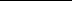 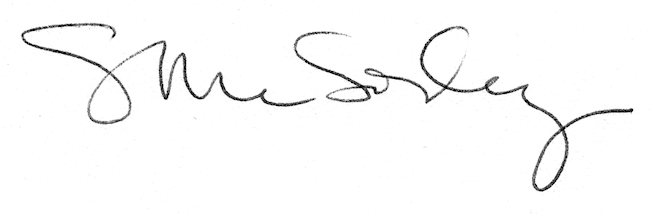 